Welcome to St. Vital Parish and welcome to our Easter Triduum celebrations.  Whether you are visiting us, this Easter weekend, whether you have been away for awhile, whether you are new to our parish, whether you have been here for many many Easters, please know that you are always welcome to our parish community.  The commonality that we share is that we are all children of God, the young, and the not so young, we are God’s children.  Together, we have come together to celebrate the saving mystery of our faith.  The Passion, Death and Resurrection of our Lord, and Saviour, Jesus Christ.  This is a special moment for us and in the life of our Church. Please know that everytime we celebrate the Holy Eucharist we are part of a very special moment in our own lives and that of God’s saving plan.May our Lord bless you and your families with abundant graces and Easter joy as we celebrate the resurrection of our Lord.GREETERS’ MINISTRYGreeters for the 5:00 p.m. Saturday Mass and the 9:00 a.m. and 11:00 a.m. Sunday Masses are asked to pick up their schedule for May and June, 2019, at the back of the church on the bulletin board.  Greeters, if you are on the email list you will receive the schedule via email.Thanks to all the new parishioners who signed up for this important ministry at our recent Parish Ministry Fair.  If you would like to join this ministry please call Paul Weisenberger at 780-929-5150 or email paulweisenberger@hotmail.com. “Jackets for Jesus & Coats for Christ”Catholic Social Services needs our help!Every year, our friends and partners at Catholic Social Services distribute over 1000 coats to homeless or vulnerably housed men, women and children as part of their Uplift Day in September.  In preparation, CSS is seeking gently-used jackets and coats of all sizes. A box will be placed in the church entrance until June 22/23Thank you for your generosity.  Together, we can help keep some of our most vulnerable sisters and brothers warm.Sincerely,Gerald SseguyaFaith & Community Liaison Coordinator, Catholic Social Services Community Engagement Due to allergies and sensitivity issues PLEASE refrain from using/wearing strong scented products.  K of C Food Bank DriveThe Knights of Columbus are holding their monthly food drive in support of the Leduc Food Bank the week end of April 27/28.  Please drop your donations in the bin in the Church vestibule. We will be completing our Bible Study on Monday, May 13 @ 1:00 p.m. and will resume in September.  The 2019 Priest’s Assembly will take place from May 13 to 17.    During this time Fr. Arlan will be away from the Parish, and there will be no weekday masses.24 Hour Adoration – May 3rd.Sign up sheets at the back of the church.UPCOMING MASS FOR THE SACRAMENT OF CONFIRMATION at the 5:00 p.m. MassSaturday, May 11th, - 44 children will celebrate the Sacrament of Confirmation Want to Become Catholic? Are you interested in learning about the Catholic Faith and becoming a Catholic? The RCIA program is for you. Classes run weekly from October to May for both children and adults.  Registration is now open. Please submit your registrations and contact Michelle at the office for more information. 780-929-8541 ext 3.Reconciliation and First Communion! Children in Grade 2 and older receive formation and the sacraments in the parish. The program of formation registration opens in July online, with a parent information night in September and classes run from October to May. See the website for more details or contact Michelle at the office for more information. 780-929-8541 ext 3.Confirmation! Children in Grade 6 and older receive formation and the sacraments in the parish. The program of formation registration opens in November at the parent information night and classes run from December to May. See the website for more details or contact Michelle at the office for more information. 780-929-8541 ext 3.INSTRUCTIONAL MASS - You are welcome to come and learn about the mass; Saturday, April 27th at 9:00am. Have you ever wondered why we do what we do during mass? What is the symbolism behind it all? Come and see! Everyone is welcome!Divine Mercy - Sunday April 28th Exposition Adoration – 1:00 p.m.  – 3:00 p.m.Confessions – 1:00 p.m. – 2:30 p.m.Divine Mercy Chaplet – 3:00 p.m. – 3:30 p.m.Benediction – 3:30 p.m. – 3:45 p.m. Prayed on ordinary rosary beads, The Chaplet of The Divine Mercy is an intercessory prayer that extends the offering of the Eucharist, so it is especially appropriate to use it after having received Holy Communion at Holy Mass. It may be said at any time, but our Lord specifically told St. Faustina to recite it  during the nine days before the Feast of Mercy (the first Sunday after Easter).  He then added: “By this Novena, (of Chaplets) I will grant every possible grace to souls.” Archbishop Smith reminded us of the treasure we have in Catholic education, the gift to practice our faith and beliefs in our publicly funded Catholic schools.He invited parishes to support the newly formed GrACE advocacy group created by the Alberta Bishops, the Catholic Superintendents and school trustees.Catholic schools are an extension of the parish and contribute in the mission of the church.  Globally the Catholic church supports more education than any other organization, we need to uphold this first place mission work. Let's talk about how we can work as a community to overcome challenges and ensure the future of Catholic education in Alberta. All parishioners are invited to attend the GrACE event at:Mother d'Youville School on April 29th at 7:00 pm.BAPTISM PREPARATIONParents who are asking for Baptism for their child in the Parish Community of St. Vital are required to attend a one evening preparation course.  The object of this evening is to help parents appreciate the gift they are asking for their child and to be reminded of the responsibilities towards God, Church-community and their childThe next preparation course will be held on Monday, May 13th at 7:00 p.m. in the meeting room.  If you have any questions or require further information, please contact the parish office. The Knights of Columbus will be having their pancake breakfast on Sunday, April 28.  We’ll be serving pancake, scrambled eggs, sausage, strawberries, coffee and tea for everyone.  Please come and join us.”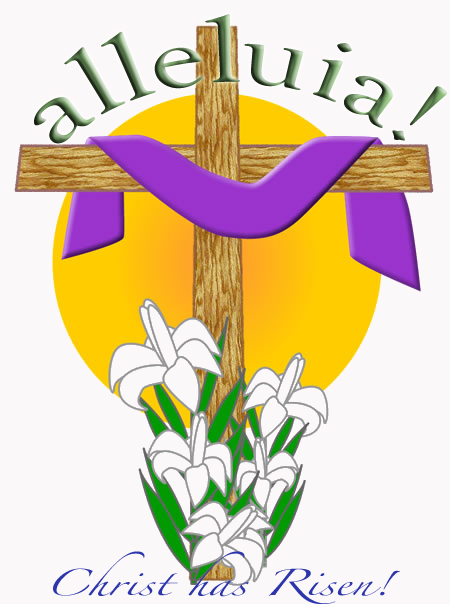 